Name of Journal: World Journal of Clinical CasesManuscript NO: 88382Manuscript Type: CASE REPORTOmental fibroma combined with right indirect inguinal hernia masquerades as a scrotal tumor: A case reportZhou P et al. Omental fibroma indirect inguinal herniaPing Zhou, Chan-Hui Jin, Ying Shi, Guo-Qing Ma, Wen-Hao Wu, Yu Wang, Kun Cai, Wu-Feng Fan, Tian-Bao WangPing Zhou, Chan-Hui Jin, Ying Shi, Guo-Qing Ma, Wen-Hao Wu, Yu Wang, Kun Cai, Wu-Feng Fan, Tian-Bao Wang, Department of Gastrointestinal Surgery, South China Hospital of Shenzhen University, Shenzhen 518000, Guangdong Province, ChinaAuthor contributions: Zhou P reviewed the literature and drafted the manuscript; Jin CH and Wang Y performed the surgery; Ma GQ and Wu WH validated the images and case data; Cai K and Fan WF examined and photographed the pathological findings; Shi Y conducted the follow-up; Wang TB conceptualized and organized the study; All authors have read and approved the final manuscript.Corresponding author: Tian-Bao Wang, MD, Chief Physician, Postdoc, Professor, Department of Gastrointestinal Surgery, South China Hospital of Shenzhen University, No. 1 Fuxin Road, Longgang District, Shenzhen 518000, Guangdong Province, China. wangtianbao1@163.comReceived: September 22, 2023Revised: December 11, 2023Accepted: Published online: AbstractBACKGROUNDThe most common causes of scrotal enlargement in patients include primary tumor of the scrotum, inflammation, hydrocele of the tunica vaginalis, and indirect inguinal hernia; scrotal enlargement caused by external tumors of the scrotum is rare. The patient had both a greater omentum tumor and an inguinal hernia, and the tumor protruded into the scrotum through the hernia sac, which is even rarer. Moreover, omental tumors are mostly metastatic, and primary omental fibroma is rare.CASE SUMMARYHere, we report a rare case of a 25-year-old young man with scrotal enlargement and pain for 3 months. Preoperative examination and multidisciplinary discussions considered intra-abdominal tumor displacement and inguinal hernia, and intraoperative exploration confirmed that the greater omentum tumor protruded into the scrotum. Therefore, tumor resection and tension-free inguinal hernia repair were performed. The final diagnosis was benign fibroma of the greater omentum accompanied by an indirect inguinal hernia.CONCLUSIONThis unusual presentation of a common inguinal hernia disease illustrates the necessity of performing detailed history taking, physical examination, and imaging before surgery.Key Words: Hernia; Indirect inguinal hernia; Fibroma; Omental tumor; Scrotal tumor; Greater omentum; Case reportZhou P, Jin CH, Shi Y, Ma GQ, Wu WH, Wang Y, Cai K, Fan WF, Wang TB. Omental fibroma combined with right indirect inguinal hernia masquerades as a scrotal tumor: A case report. World J Clin Cases 2024; In pressCore Tip: Intrascrotal tumors are common male reproductive system-related tumors and are mostly primary tumors. In this case, the tumor in the scrotum of the patient was not a primary tumor of the scrotum or a metastatic lesion of other tumors. Instead, a primary lesion of the greater omentum fibroma in the abdominal cavity was completely displaced to the scrotum, which is a rare occurrence. We searched the studies included in PubMed since 2011 and found four similar reports of fibromas herniating into the scrotum, originating from the greater omentum, mesentery, and appendix. Analysis showed that the patients’ tumor activity was high, and all patients also had an inguinal hernia, which was the basis of the disease. This case reminds us that even the most common diseases may have various unexpected situations, and it is necessary to conduct detailed inquiries and physical examinations on the patient and complete relevant preoperative examinations and tests to avoid misdiagnosis. When the patient's condition is complex, multidisciplinary joint diagnosis and treatment are needed to choose the most suitable treatment method.INTRODUCTIONIntrascrotal tumors are common male reproductive system-related tumors and are mostly primary tumors. In this case, the tumor in the scrotum of the patient was not a primary tumor of the scrotum or a metastatic lesion of other tumors. Instead, a primary lesion of the greater omentum fibroma in the abdominal cavity was completely displaced to the scrotum, which is a rare occurrence. We searched the studies included in PubMed since 2011 and found four similar reports of fibromas herniating into the scrotum, originating from the greater omentum, mesentery, and appendix. Analysis showed that the patients’ tumor activity was high, and all patients also had an inguinal hernia, which was the basis of the disease. This case reminds us that even the most common diseases may have various unexpected situations, and it is necessary to conduct detailed inquiries and physical examinations on the patient and complete relevant preoperative examinations and tests to avoid misdiagnosis. When the patient's condition is complex, multidisciplinary joint diagnosis and treatment are needed to choose the most suitable treatment method.CASE PRESENTATIONChief complaintsA 25-year-old male patient presented to the Department of Urology, South China Hospital of Shenzhen University, because of "right testicular pain for 3 months, aggravated for 1 wk".History of present illnessThe patient developed right testicular pain without obvious cause 3 months prior with intermittent attacks accompanied by gradual enlargement of the scrotum and lower abdominal pain 1 wk prior.History of past illnessPreviously healthy and without any other illnesses.Personal and family historyNo specialPhysical examinationPhysical examination revealed that the patient had a mass in the right groin area varying in size with the position of the body, which could be partially returned, and there was a sense of impact in the inner ring opening when coughing. The patient had significant scrotal swelling, and approximately 5 cm of mass could be felt, accompanied by light tenderness.Laboratory examinationsCarcinoembryonic antigen (CEA) 1.49 ng/mL, alpha-fetoprotein (AFP) 2.90 ng/mL, β- human chorionic gonadotropin (HCG) 0.15 IU/L, lactate dehydrogenase (LDH) 148 u/L ↓.Imaging examinationsB ultrasound: Right inguinal oblique hernia, hernia sac considered omentum, right scrotal solid mass.Total abdominal computed tomography (CT) enhancement: Right oblique inguinal hernia, hernia contents may be greater omentum. Right scrotal mass, no obvious enhancement, and superior mesenteric artery branch blood supply? The possibility of tumors of mesenteric origin was considered (Figure 1).Pelvic magnetic resonance imaging (MRI) enhancement: Right scrotal mass with slightly short T1T2 signal, low signal in diffusion weighted imaging lesion, mixed apparent dispersion coefficient image with slightly low signal shadow, mild enhancement after enhancement, and clear boundary between the tumor and right testicle.MULTIDISCIPLINARY EXPERT CONSULTATIONAfter completing the relevant examinations, after multidisciplinary discussions among doctors in urology, gastrointestinal surgery, and imaging, the patient was considered to have a right inguinal hernia and scrotal tumor before the surgery. Considering the degree of tumor activity and blood supply, the mass was most likely to be a greater omentum tumor, Mesenteric tumors and primary tumors in the scrotum are less likely. The nature of the tumor was unknown, and it was to be surgically removed directly. No preoperative puncture was performed to avoid the risk of tumor spread. We are considering adopting a surgical approach of groin exploration combined with laparoscopic exploration of the abdominal cavity for patients. After determining the source of the tumor, safely and completely remove the tumor.If laparoscopic exploration considers metastatic cancer originating from within the abdominal cavity, further abdominal surgery may be required under laparoscopy (including resection or biopsy of intra-abdominal lesions, intestinal resection and anastomosis, combined organ resection, etc.).FINAL DIAGNOSISOmental fibroma combined with right indirect inguinal hernia.Postoperative pathological diagnosis: Right greater omentum mass, spindle cell proliferative lesion, considered benign or low-grade mesenchymal tumor, tended to be fibrous or fibroblastic in origin (Figure 2).Immunohistochemistry: Vimentin +, Ki-67 < 1%. All others are negative: Alpha-smooth muscle actin, Desmin, CD34, s100 proteins (S100), signal transducer and activator of transcription 6, anaplastic lymphoma kinase, mucin 4, epithelial membrane antigen, CD117, discovered on GIST-1, and β-catenin (Guangzhou Kingmed Center for Clinical Laboratory).Genetic testingA CTNNB1 gene mutation was detected (Ruijin Hospital, Shanghai Jiao Tong University School of Medicine).Pathological consultationCombined with the results of the original unit's immunohistochemistry and our unit's genetic test, it was judged to be consistent with fibromatosis (Ruijin Hospital, Shanghai Jiao Tong University School of Medicine).TREATMENTIntraoperative exploration: Through the right groin incision exploration, the tumor was confirmed to be of greater omentum origin, hard, completely enveloped, and approximately 6 cm × 5 cm in size. In addition, several nodules the size of rice grains were observed in the protruding omentum, and no abnormalities were observed in the right spermatic cord or testicular exploration. No obvious abnormality was found in any organ of the abdominal cavity by laparoscopy combined with exploration.The greater omentum mass and part of the omentum nodule were resected and sent for rapid frozen section examination (Figure 3).Intraoperative rapid frozen section examination revealed that the greater omentum mass was a benign spindle cell tumor, and the omentum nodule was considered a benign lesion.Then, right inguinal oblique hernia tension-free repair was performed, and the operation was complete.The patient was discharged the following afternoon.OUTCOME AND FOLLOW-UPThe patient recovered well after the operation, and the stitches were removed in the outpatient department after discharge.B ultrasound was reviewed 4 months after surgery, and total abdominal CT was reviewed 7 months after surgery. There was no recurrence of inguinal hernia, no recurrence of tumor, and no bad performance was found in the abdominal cavity, inguinal region or scrotum.At a follow-up visit 7 months after the surgery, the patient felt fine, with no protrusion of the right inguinal hernia, no swelling of the scrotum, and no pain or discomfort.DISCUSSIONReviewWe conducted a systematic search of the PubMed database with the following key words: Inguinal hernia, scrotum, and fibroma. A total of 4 cases of intraabdominal fibroma protruding into the scrotum, with inguinal hernia as the manifestation, have been reported since 2011 (Table 1).The age of the patients ranged from 18 to 51 years. The medical history ranged from 1 to 4 months, and the tumor diameter ranged from 2.5 to 19 cm. Tumor sources included the greater omentum, mesentery, and appendix, all of which are considered benign lesions.Omental fibromaOf all omental tumors, metastatic malignant tumors are the most common, and they mainly occur in the stomach, colon, pancreas, and ovary[1]. Primary peritoneal tumors are rare and can be benign or malignant, accounting for approximately 50% each[2]. Malignant tumors commonly include leiomyosarcoma and hemangiopericytoma. Benign tumors commonly include lipomas, leiomyomas, fibromas, and neurofibromas, with omental fibromas accounting for approximately 2%[3-5]. Cases where tumors fall into the scrotum and manifest as inguinal hernias are even rarer[6-9].Surgical resection is the main treatment method, in which local resection of benign omental tumors is effective and rarely relapses. Tumor markers, B-ultrasound, and CT examination are helpful for preoperative diagnosis and localization.Scrotal tumorScrotal tumors include primary tumors of the scrotum, metastatic tumors, and tumors that herniate into the abdominal cavity[10]. Primary tumors of the scrotum mainly include testicular tumors and testicular adnexal tumors[11].The incidence rate of testicular tumors is approximately 1/100000, accounting for 1%-2% of male tumors. More than 90% of testicular tumors are malignant tumors, including germ cell tumors, sex cord/stromal tumors, and secondary tumors, among which germ cell tumors account for more than 90%. Testicular adnexal tumors refer to tumors originating from the epididymis, spermatic cord, white membrane, seminal vesicle, and supporting tissues, which are rarely seen clinically[12,13].Before surgery, B-ultrasound, CT, MRI, and other examinations are recommended[14,15]. Additionally, complete laboratory tests, such as those for HCG, CEA, AFP, and LDH, are recommended.Inguinal hernia mistaken for tumorThe common locations of a hernia sac are the omentum and small intestine, while others include the cecum, appendix, sigmoid colon, bladder, uterine appendages, abdominal tumors, and so on[16]. If the hernia content cannot be returned to the abdominal cavity, the possibility of incarceration, adhesion, and tumor invasion should be considered[17]. However, it should be noted that the appendix, fecal mass, incarceration, edematous intestinal canal, and even extraperitoneal fat are easily misdiagnosed as tumors[18].CONCLUSIONSurgeons need to be aware that scrotal masses caused by inguinal hernia can be associated with tumors. In this case report, a patient with a greater omentum tumor complicated with indirect inguinal hernia had a clinical manifestation of a scrotal mass.The purpose of the surgery was to remove the tumor while repairing the inguinal hernia. During the operation, the hernia sac and its contents were carefully explored, and the tumor was removed. It was then sent for rapid frozen section examination to determine whether the surgical resection scope needed to be expanded and whether a patch should be placed during the operation[19,20]. The type of pathology after surgery determines whether the patient needs further treatment after surgery. Finally, the follow-up work of surgical patients after discharge is also a factor that cannot be ignored.This case report provides information to help doctors choose an optimal treatment plan, reducing medical risks and ultimately benefiting patients. These are issues that doctors need to consider.REFERENCES1 Guo YC, Yao LY, Tian ZS, Shi B, Liu Y, Wang YY. Malignant solitary fibrous tumor of the greater omentum: A case report and review of literature. World J Clin Cases 2021; 9: 445-456 [PMID: 33521114 DOI: 10.12998/wjcc.v9.i2.445]2 Zong L, Chen P, Wang GY, Zhu QS. Giant solitary fibrous tumor arising from greater omentum. World J Gastroenterol 2012; 18: 6515-6520 [PMID: 23197901 DOI: 10.3748/wjg.v18.i44.6515]3 Ingle A, Reddy S, Reddy VK. Omental Solitary Fibrous Tumor: A Rare Tumor at Rare Site. J Lab Physicians 2021; 13: 283-285 [PMID: 34602796 DOI: 10.1055/s-0041-1731942]4 Garbin O, Hummel M, Diana M, Wattiez A. Solitary fibrous tumor of the great omentum. J Minim Invasive Gynecol 2011; 18: 694-695 [PMID: 22024257 DOI: 10.1016/j.jmig.2011.01.013]5 Rodriguez Tarrega E, Hidalgo Mora JJ, Paya Amate V, Vega Oomen O. Solitary fibrous tumor of the greater omentum mimicking an ovarian tumor in a young woman. Gynecol Oncol Rep 2016; 17: 16-19 [PMID: 27354994 DOI: 10.1016/j.gore.2016.04.004]6 Alsaif FA. Mesenteric fibromatosis presenting as an irreducible inguinal hernia. Saudi J Gastroenterol 2011; 17: 357-359 [PMID: 21912065 DOI: 10.4103/1319-3767.84498]7 Liu JY, Li SQ, Yao SJ, Liu Q. Omental mass combined with indirect inguinal hernia leads to a scrotal mass: A case report. World J Clin Cases 2021; 9: 7850-7856 [PMID: 34621837 DOI: 10.12998/wjcc.v9.i26.7850]8 Oyelowo N, Halima AO, Muhammed D, Ibrahim AA, Peter O, Muhammed A. Appendiceal fibroma in an Amyand's hernia mimicking a supernumerary testis: a case report. Trop Doct 2020; 50: 380-383 [PMID: 32646292 DOI: 10.1177/0049475520937109]9 Khoo PJ, Jacob S. An omental fibroma resembling a testicular tumour but presented as an irreducible inguinal hernia. J Surg Case Rep 2017; 2017: rjx161 [PMID: 28852466 DOI: 10.1093/jscr/rjx161]10 Swofford BP, Dragovich T. Sigmoid Adenocarcinoma with Regional Scrotal Metastasis. Case Rep Oncol 2017; 10: 416-419 [PMID: 28626399 DOI: 10.1159/000474936]11 Ghoreifi A, Djaladat H. Management of Primary Testicular Tumor. Urol Clin North Am 2019; 46: 333-339 [PMID: 31277728 DOI: 10.1016/j.ucl.2019.04.006]12 Gigantino V, La Mantia E, Franco R, Cecere S, Rossetti S, Di Napoli M, Pisano C, Berretta M, Galzerano A, Botti G, Pignata S, Facchini G. Testicular and testicular adnexa tumors in the elderly. Anticancer Drugs 2013; 24: 228-236 [PMID: 23059385 DOI: 10.1097/CAD.0b013e32835a3598]13 Philips S, Nagar A, Dighe M, Vikram R, Sunnapwar A, Prasad S. Benign non-cystic scrotal tumors and pseudotumors. Acta Radiol 2012; 53: 102-111 [PMID: 22025740 DOI: 10.1258/ar.2011.110185]14 Tallen G, Hernáiz Driever P, Degenhardt P, Henze G, Riebel T. High reliability of scrotal ultrasonography in the management of childhood primary testicular neoplasms. Klin Padiatr 2011; 223: 131-137 [PMID: 21462100 DOI: 10.1055/s-0031-1271813]15 Lee S, Oh YT, Jung DC. [Imaging of Scrotal Tumors]. Taehan Yongsang Uihakhoe Chi 2021; 82: 1053-1065 [PMID: 36238386 DOI: 10.3348/jksr.2021.0110]16 HerniaSurge Group. International guidelines for groin hernia management. Hernia 2018; 22: 1-165 [PMID: 29330835 DOI: 10.1007/s10029-017-1668-x]17 Gnaś J, Bulsa M, Czaja-Bulsa G. An irreducible left scrotal hernia containing a sigmoid colon tumor (adenocarcinoma) - Case report. Int J Surg Case Rep 2014; 5: 491-493 [PMID: 24988210 DOI: 10.1016/j.ijscr.2014.04.013]18 Sezgin C, Duzgun F, Mutevelizade G, Gumuser G, Sayit E. Inguinoscrotal Bladder Hernia Mimicking Testicle Tumor. Clin Med Insights Case Rep 2023; 16: 11795476231151329 [PMID: 36874374 DOI: 10.1177/11795476231151329]19 Pahwa HS, Kumar A, Agarwal P, Agarwal AA. Current trends in laparoscopic groin hernia repair: A review. World J Clin Cases 2015; 3: 789-792 [PMID: 26380826 DOI: 10.12998/wjcc.v3.i9.789]20 Liang MK, Holihan JL, Itani K, Alawadi ZM, Gonzalez JR, Askenasy EP, Ballecer C, Chong HS, Goldblatt MI, Greenberg JA, Harvin JA, Keith JN, Martindale RG, Orenstein S, Richmond B, Roth JS, Szotek P, Towfigh S, Tsuda S, Vaziri K, Berger DH. Ventral Hernia Management: Expert Consensus Guided by Systematic Review. Ann Surg 2017; 265: 80-89 [PMID: 28009730 DOI: 10.1097/SLA.0000000000001701]FootnotesInformed consent statement: We have informed the patient and obtained his consent for the use of his case as an academic research case report. We promise not to use it for commercial purposes and to protect the patient's privacy.Conflict-of-interest statement: All the authors report no relevant conflicts of interest for this article.CARE Checklist (2016) statement: The authors have read CARE Checklist (2016), and the manuscript was prepared and revised according to CARE Checklist (2016).Open-Access: This article is an open-access article that was selected by an in-house editor and fully peer-reviewed by external reviewers. It is distributed in accordance with the Creative Commons Attribution NonCommercial (CC BY-NC 4.0) license, which permits others to distribute, remix, adapt, build upon this work non-commercially, and license their derivative works on different terms, provided the original work is properly cited and the use is non-commercial. See: https://creativecommons.org/Licenses/by-nc/4.0/Provenance and peer review: Unsolicited article; Externally peer reviewed.Peer-review model: Single blindPeer-review started: September 22, 2023First decision: November 13, 2023Article in press: Specialty type: Medicine, research and experimentalCountry/Territory of origin: ChinaPeer-review report’s scientific quality classificationGrade A (Excellent): 0Grade B (Very good): 0Grade C (Good): CGrade D (Fair): DGrade E (Poor): 0P-Reviewer: Hunasanahalli Giriyappa V, India; Richardson WS, United States S-Editor: Li L L-Editor: A P-Editor: Li LFigure Legends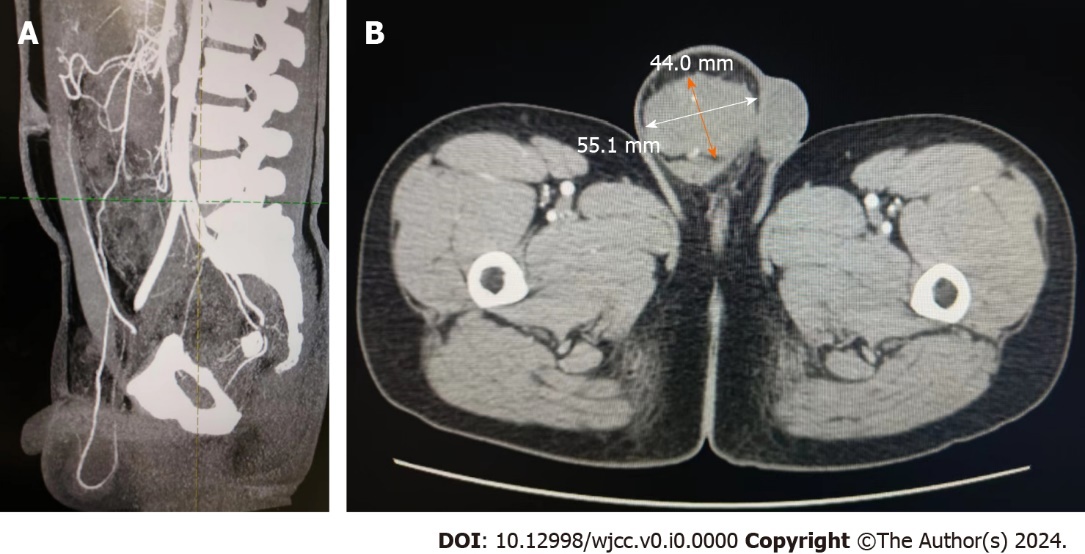 Figure 1 Computed tomography findings. A: The blood supply of scrotal masses is from the omentum or mesenteric vessels in the abdominal cavity; B: The scrotal mass’s diameter is 44.0 mm × 55.1 mm. 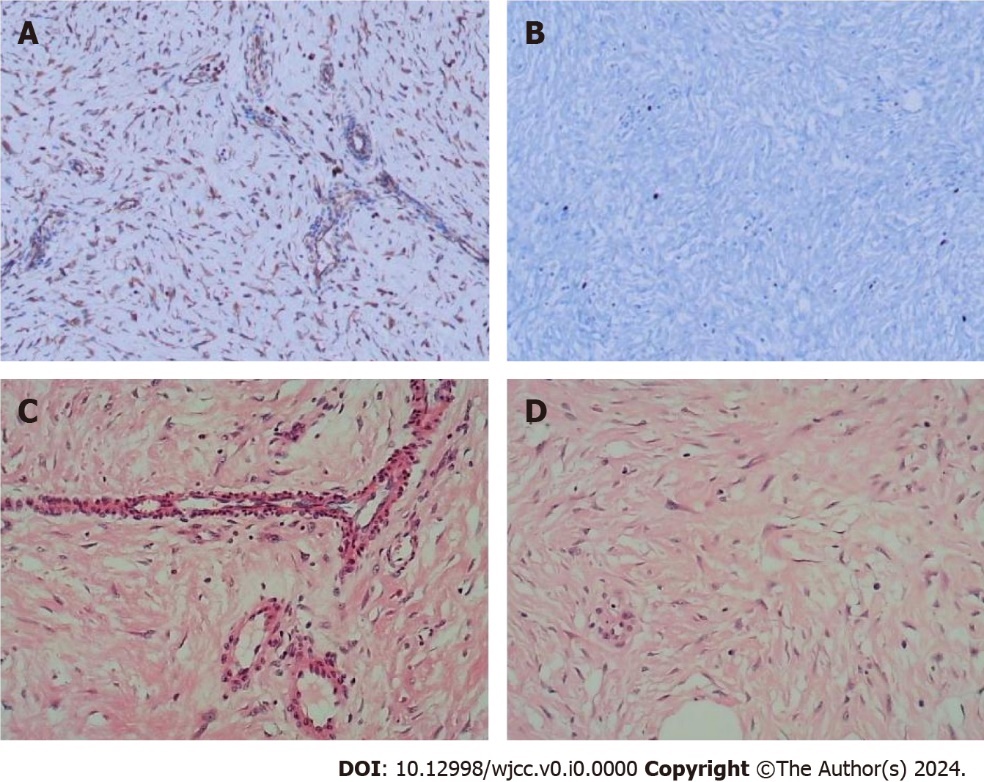 Figure 2 Pathological sections were stained. A and B: Image shows immunohistochemical staining; C and D: Image shows hematoxylin and eosin staining.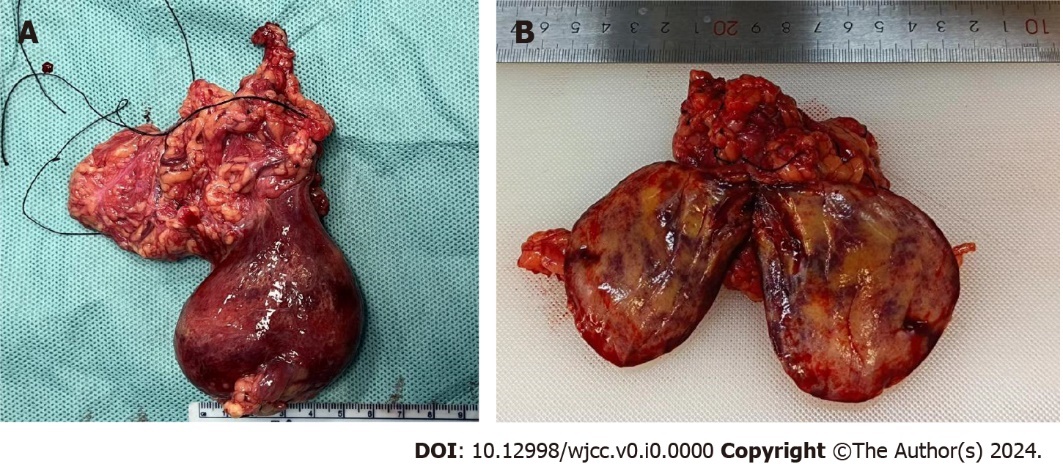 Figure 3 Resected scrotal mass: Originating from the greater omentum. A: The mass envelope was complete, and the boundary between the mass and testis was clear; B: Cross-sectional view of the tumor: Slightly hard, gray-yellow, solid mass. Table 1 A total of 4 cases of intraabdominal fibroma protruding into the scrotum, with inguinal hernia as the manifestation, have been reported since 2011Ref.ArticleLeft/rightPatient age (yr)Diameter of tumorMedical historyTumor locationAlsaif[6], 2011Mesenteric fibromatosis presenting as an irreducible inguinal herniaLeft1819 cm × 9 cm × 7 cm3 monthsOmental fibromaKhoo and Jacob[9], 2017An omental fibroma resembling a testicular tumour but presented as an irreducible inguinal herniaRight517.0 cm × 6.2 cm4 monthsOmental fibromaOyelowo et al[8], 2020Appendiceal fibroma in an Amyand's hernia mimicking a supernumerary testis: A case reportRight283 cm × 3 cm × 2 cmNot reportedAppendiceal fibromaLiu et al[7], 2021Omental mass combined with indirect inguinal hernia leads to a scrotal mass: A case reportLeft302.5 cm1 monthOmental angiofibroma